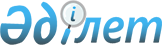 О внесении изменения в постановление акимата Железинского района от 20 мая 2009 года N 148/4 "О дополнительных мерах по социальной защите граждан в сфере занятости населения района"
					
			Утративший силу
			
			
		
					Постановление акимата Железинского района Павлодарской области от 03 марта 2011 года N 72/3. Зарегистрировано Управлением юстиции Железинского района Павлодарской области 04 апреля 2011 года N 12-6-107. Утратил силу постановлением акимата Железинского района Павлодарской области от 28 ноября 2011 года N 404/11      Сноска. Утратил силу постановлением акимата Железинского района Павлодарской области от 28.11.2011 N 404/11.

      В соответствии с подпунктом 13) пункта 1 статьи 31 Закона Республики Казахстан от 23 января 2001 года "О местном государственном управлении и самоуправлении в Республике Казахстан", пунктом 2 статьи 5, пунктом 4 статьи 18-1 Закона Республики Казахстан от 23 января 2001 года "О занятости населения", акимат района ПОСТАНОВЛЯЕТ:



      1. Внести в постановление акимата Железинского района от 20 мая 2009 года N 148/4 "О дополнительных мерах по социальной защите граждан в сфере занятости населения района" (зарегистрированное в Реестре государственной регистрации нормативных правовых актов за N 12-6-73, опубликованное в районной газете "Родные просторы" 30 мая 2009 года N 22) следующее изменение:



      в Порядке отбора работодателей, предлагающих организацию социальных рабочих мест, утвержденном указанным постановлением:



      пункт 4 исключить.



      2. Настоящее постановление вводится в действие по истечении десяти календарных дней после дня его первого официального опубликования.      Аким района                                Ж. Шугаев
					© 2012. РГП на ПХВ «Институт законодательства и правовой информации Республики Казахстан» Министерства юстиции Республики Казахстан
				